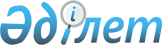 О внесении изменения в приказ Министра обороны Республики Казахстан от 4 ноября 2014 года № 511 "Об утверждении Правил осуществления мер безопасности органами военного управления"Приказ и.о. Министра обороны Республики Казахстан от 31 марта 2023 года № 266. Зарегистрирован в Министерстве юстиции Республики Казахстан 4 апреля 2023 года № 32227
      ПРИКАЗЫВАЮ:
      1. Внести в приказ Министра обороны Республики Казахстан от 4 ноября 2014 года № 511 "Об утверждении Правил осуществления мер безопасности органами военного управления" (зарегистрирован в Реестре государственной регистрации нормативных правовых актов под № 9918) следующее изменение:
      Правила осуществления мер безопасности органами военного управления, утвержденные указанным приказом, изложить в новой редакции согласно приложению к настоящему приказу.
      2. Главному управлению военной полиции Вооруженных Сил Республики Казахстан в установленном законодательством Республики Казахстан порядке обеспечить:
      1) государственную регистрацию настоящего приказа в Министерстве юстиции Республики Казахстан;
      2) размещение настоящего приказа на интернет-ресурсе Министерства обороны Республики Казахстан после его первого официального опубликования;
      3) направление сведений в Юридический департамент Министерства обороны Республики Казахстан об исполнении мероприятий, предусмотренных подпунктами 1) и 2) настоящего пункта, в течение десяти календарных дней со дня государственной регистрации.
      3. Контроль за исполнением настоящего приказа возложить на начальника Главного управления военной полиции Вооруженных Сил Республики Казахстан.
      4. Настоящий приказ довести до должностных лиц в части, их касающейся.
      5. Настоящий приказ вводится в действие по истечении десяти календарных дней после дня его первого официального опубликования.
      "СОГЛАСОВАНО"Генеральная прокуратураРеспублики Казахстан Правила
осуществления мер безопасности органами военного управления Глава 1. Общие положения
      1. Настоящие Правила определяют порядок осуществления органами военного управления мер безопасности в отношении лиц, участвующих в уголовном процессе.
      2. Органами военного управления применяются меры безопасности в отношении военнослужащих, граждан, пребывающих в запасе, во время прохождения ими воинских сборов, лиц гражданского персонала воинских частей, соединений или государственных учреждений Вооруженных Сил Республики Казахстан, других войск и воинских формирований, путем применения установленных Законом Республики Казахстан "О государственной защите лиц, участвующих в уголовном процессе" (далее - Закон) мер безопасности с учетом особенностей прохождения воинской службы и работы в воинских частях, соединениях или государственных учреждениях Вооруженных Сил Республики Казахстан, других войск и воинских формирований (далее – воинские части и учреждения).
      Кроме того, в отношении защищаемого лица применяются также меры безопасности в виде перевода защищаемого лица к новому месту воинской службы в воинские части и учреждения, перевод (откомандирование) военнослужащего, проходящего воинскую службу по призыву или по контракту.
      3. Меры безопасности осуществляются с соблюдением конфиденциальности сведений о защищаемом лице и применяемых в отношении него мерах безопасности. Глава 2. Порядок осуществления мер безопасности
      4. При поступлении мотивированного постановления вынесенного органом принимающим решение о применении мер безопасности согласно статьи 21 Закона, орган осуществляющий меры безопасности, самостоятельно избирает необходимые меры безопасности в пределах своей компетенции, предусмотренные статьей 7 Закона.
      5. Перевод (откомандирование) защищаемого лица осуществляется с его согласия, выраженного в письменном виде.
      Обеспечение жильем защищаемого лица, осуществляется в порядке определенным жилищным законодательством Республики Казахстан.
      6. При переводе (откомандировании) защищаемого лица, орган, осуществляющий меры безопасности, с учетом характера угрозы в отношении защищаемого лица, оказывает содействие кадровым органам в подборе и устройстве на временное или постоянное место службы или учебы и выносит мотивированное постановление в соответствии с требованиями Главы 12 Уголовно-процессуального кодекса Республики Казахстан, которое направляет в соответствующее структурное подразделение Министерства обороны Республики Казахстан.
      7. Орган, осуществляющий меры безопасности, письменно предупреждает командира воинской части и руководителя учреждения, о неразглашении сведений, которые им были доверены или стали известны в отношении защищаемого лица.
      8. Откомандирование защищаемого лица в другую воинскую часть и учреждение, осуществляется в соответствии с Правилами о служебных командировках в пределах Республики Казахстан работников государственных учреждений, содержащихся за счет средств государственного бюджета, а также депутатов Парламента Республики Казахстан, утвержденными постановлением Правительства Республики Казахстан от 22 сентября 2000 года № 1428.
      9. Перевод военнослужащего осуществляется в соответствии с Правилами прохождения воинской службы в Вооруженных Силах, других войсках и воинских формированиях Республики Казахстан, утвержденными Указом Президента Республики Казахстан от 25 мая 2006 года № 124.
      10. Заявление защищаемого лица о восстановлении на прежнем месте службы или учебы подается в письменной форме и фиксируется органом, осуществляющим меры безопасности.
      В случае перевода, орган, осуществляющий меры безопасности, ходатайствует перед кадровым органом воинской части либо учреждения о назначении защищаемого лица на равную или вышестоящую должность с обеспечением его использования по основной или однопрофильной специальности.
					© 2012. РГП на ПХВ «Институт законодательства и правовой информации Республики Казахстан» Министерства юстиции Республики Казахстан
				
      Исполняющий обязанностиминистра обороныРеспублики Казахстан 

Р. Жаксылыков
Приложение к приказу
Исполняющий обязанности
министра обороны
Республики Казахстан
от 31 марта 2023 года № 266Утверждены
приказом Министра обороны
Республики Казахстан
от 4 ноября 2014 года № 511